St. Mary’s School3rd Grade School Supply List  2021-2022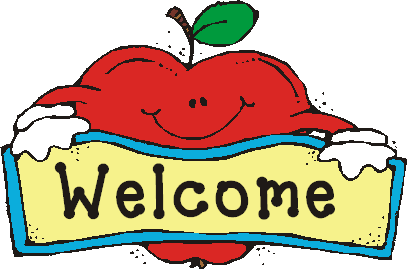 1 box - 24 count of Crayola Crayons or Twistables1 box - 12 count Colored Pencils1 package - #2 Pencils1 pencil sharpener1 - large pink eraser1 - blunt tip scissors (5 inches)4 - large glue sticks1 - ruler with inches and centimeters2 - red correcting pens2 - blue or black pens1 - yellow highlighter1 - pencil pouch (lays flat and zippers)1 - package of loose leaf notebook paper (wide ruled)8 - composition notebooks (no spiral) 6 - Poly Twin Pocket Folders (red, blue, green, yellow, purple, and orange)2 - containers of Lysol or Clorox Sanitizing Wipes2 - 8oz bottles of hand sanitizer 2 - boxes of family size tissues2 - rolls of paper towel1 - lunchbox1 - backpack - no wheels pleaseYou may reuse anything you had left over from this school year, like pencil pouches, scissors, and rulers. Please label all items with your child’s name in permanent marker. Send all supplies in on the 1st day of school. Thank you for your assistance and enjoy the summer!~ Mrs. Ellis***$5.00 to purchase Student Planner******$60.00 for Chrome Book insurance will be due in January***All students will need to bring in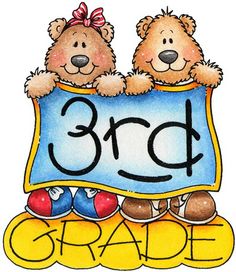 headphones from home.1 Shoe Box for all Art supplies